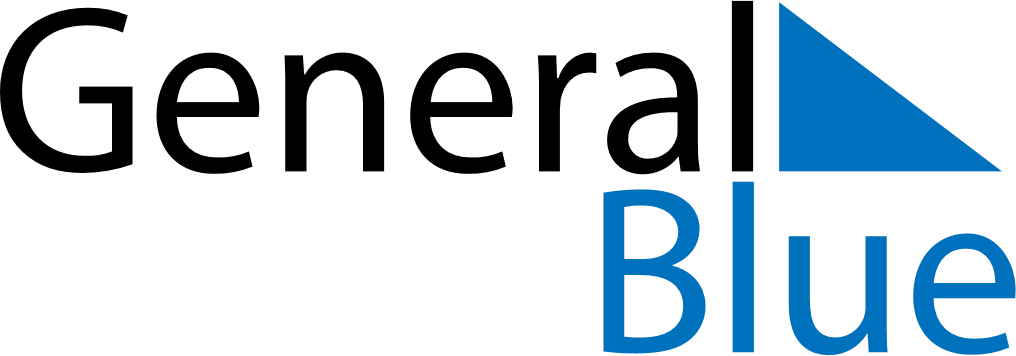 March 2018March 2018March 2018AnguillaAnguillaSUNMONTUEWEDTHUFRISAT123James Ronald Webster Day45678910111213141516171819202122232425262728293031Good Friday